Приложение 18 к Нормам и правилам вобласти промышленной безопасности«Инструкция по предупреждению и локализации взрывов угольной пыли»(пункт 4.3.4)Схема установки водяных заслонов в выработках, закрепленных железобетонными стойками и шарнирно-подвесными верхняками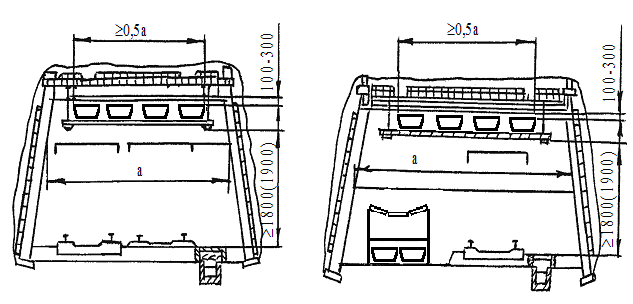 